AMAÇ: Acil serviste yapısal ve süreç bazlı faaliyetlerin, hasta ve çalışanın güvenliğini sağlayacak şekilde düzenlenmesi ile en etkin ve güvenilir sağlık sonuçlarına ulaşılmasını sağlamaktır.KAPSAM: Sağlık tesisi Acil Servisi kapsar.KISALTMALAR:TANIMLAR: Müşahede Odası/Alanı: Gerek resüsitasyon odası gerekse hasta muayene odalarında ilk muayene ve tedavilerinin yapılıp kesin taburcu ve/veya yatış endikasyonu verilemeyen hastaların en fazla 12 saat süreyle bakım ve tedavisinin yapıldığı alan.SORUMLULAR: Hastane Yöneticisi/Başhekim, Sağlık Tesisi Müdürleri, Acil Servis Tüm Çalışanları.FAALİYET AKIŞI:6.1. Acil Sağlık Hizmetine Yönelik Süreçler Ve Süreçlerin İşleyişi:6.1.1.	Acil Servisin Yapısal Düzenlemesi: Acil servisler, acil hasta kapasitesi, acil vakaların özelliği ve vakanın branşlara göre ağırlıklı oranı, fiziki şartları, bulundurduğu malzeme, tıbbi donanım ve personelin niteliği, hizmet verdiği bölgenin özellikleri, bulunduğu konum, bünyesinde faaliyet gösterdiği sağlık tesisinin statüsü gibi ölçütler dikkate alınarak I., II. ve III. Seviye olarak seviyelendirilir. Sağlık Tesisimiz 2. seviye ile seviyelendirilmiştir. Sağlık Tesisi girişinde acil servisin yerini gösteren, yeteri kadar büyüklükte ve geceleri de okunabilecek şekilde ışıklandırılmış yönlendirme levhaları bulunur.2.Basamak Acil Servisin Yapısal Özellikleri: Muayene alanları, Resüsitasyon odası, Müşahede odası (….. yatak), Müdahale odası, Tedavi alanı, hasta bekleme alanı, Triyaj (Hemşire/ATT/sağlık memuru düzeyinde), Primer tedavi birimi, Görüntüleme Ünitesi, İzolasyon/Dekontaminasyon Odası bulunur. Acil serviste ambulans hasta girişi ve ayaktan hasta girişi ayrı olarak düzenlenmiştir.6.1.2.	Acil Servise Hasta Kabul Süreci: Acil servise başvuran hastalar karşılama danışma yönlendirme elemanı tarafından karşılanır.Hastanemizde hizmet sunan tüm sekreterler gerektiğinde karşılama,danışma,yönlendirme elemanı olarak görevlendirilmektedir. Triaj alanına yönlendirilerek triyaj görevlisi tarafından değerlendirilir. Triaj esnasında sağlık çalışanı; hasta / hasta yakını veya hastayı getiren kişiden, hasta hakkında kısa bir anamnez alır. Hastanın vital bulguları, genel görünümü ve durumu hakkında bir değerlendirme yaparak aşağıda bulunan Triyaj Uygulama Tablosuna göre hastanın muayene/ tedavi önceliğini belirler. Verileri Acil Servis Genel Muayene Formu’na kayıt eder.Sağlık tesisi acil servisine başvuran hastalar triaj sağlık çalışanı tarafından müdahalenin yapılacağı alana/odaya“Acil Servis Hasta Triyaj, Gözlem ve Muayene Formu” doldurularak (Yeşil Alan, Sarı Alan, Kırmızı Alan, Enjeksiyon/Pansuman odası, Müdahale odası) yönlendirilir. Durumu hemen müdahale gerektiren hastalar sağlık çalışanı eşliğinde ilgili alana alınır. Bu hastaların kayıtları sonradan yapılır.Triyaj rengi yeşil olarak belirlenen hastalar, hasta kabul birimine yönlendirilir. Hasta kayıt işlemlerinden sonra bekleme alanından, sırasına göre muayene odasına alınır.Acil servise başvuran sosyal güvencesi olmayan tüm hastalar için Türkiye Kamu Hastaneleri Kurumu Finansal Analiz Daire Başkanlığı Mali Hizmetler Kurum Başkan Yardımcılığı’nın hazırlamış olduğu Sağlık Tesislerimizce Faturalandırılmasında Sorun Yaşanan İşlemlere Yönelik Mevcut Durum Analizinin Yapılması, Süreçlerin Belirlenmesi doğrultusunda işlemleri yapılır.Hasta bilinci kapalı veya kendi hakkında bilgi veremiyorsa ve yakını da yoksa geçici kayıt kodu vererek girişi yapılır. Geçici kayıt kodu, hastanın protokol numarası ile başlar ve devamı XX olarak 11 haneye tamamlanır. Hastanın TC numarası ve bilgilerine ulaşıldığında bilgi işlem birimine haber verilerek kaydı düzeltilir.Adli vakalarda “Adli Tabiplik İşlemlerinin Yürütülmesi Hakkındaki Yönetmeliğe” uygun olarak hareket edilir. Emniyet güçlerine haber verilir, dört nüsha olarak doldurulan “Genel Adli Muayene Raporu ve GeçiciAdli Rapor Formu’nun” bir nüshası polise verilir. Hasta dosyasına konan son nüsha hastanın dosyası ile birlikte arşiv birimine teslim edilir.Hasta için yapılan tüm işlemler otomasyon üzerinden hastane bilgi sistemine kaydedilir.6.1.3.	Hastanemizde yabancı dil ve işaret dili eğitimi alan personelimiz mevcuttur.İhtiyaç duyulması halinde ilgili birimden; mesai saatleri içerisinde poliklinik müdür yardımcısı,mesai saatleri dışında nöbetçi memurla iletişime geçilerek ilgili personele ulaşım sağlanır.Konuyla ilgili olarak görev alacak personellerin bilgilendirmesi yapılmıştır.6.1.4.	Triyaj Uygulaması:Acil serviste, hastaların aciliyet durumlarına ve öncelikli tedavi ihtiyaçlarına göre bir sıralama yap Triaj uygulaması sağlık çalışanı tarafından yapılır, aciliyet durumu ve ihtiyaçları doğrultusunda ilgili alana transferi hızlı ve güvenli bir şekilde gerçekleştirilir6.1.4.  İlaç, Malzeme Ve Cihazların Yönetimi:Acil müdahale araba/çantasında bulunması  gereken ilaç,  malzeme ve cihazlar ilgili mevzuat çerçevesinde belirlenerek “Acil Müdahale Seti İlaç Ve Malzeme Takip Formu” formu ile kayıt altına alınır.Acil Serviste kullanılan tüm ilaç ve malzemelerin miad ve stok takibi otomasyon üzerinden yapılır. Narkotik ve pisikotrop ilaçlar “İlaç Yönetimi Prosedürüne” göre temin edilerek, takipleri yapılır.İlaç, malzeme ve cihazların sürekliliği sağlanır ve kullanıma hazır halde bulundurulur.6.1.5.	Muayene, Müdahale, Tanı Ve Konsültasyon Süreçleri:6.1.5.1.  Konsültasyon işlemleri: Acil servislerde konsültasyona yönelik süreç aşağıda belirtilmiştir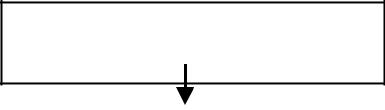 Hasta acil servise başvurur.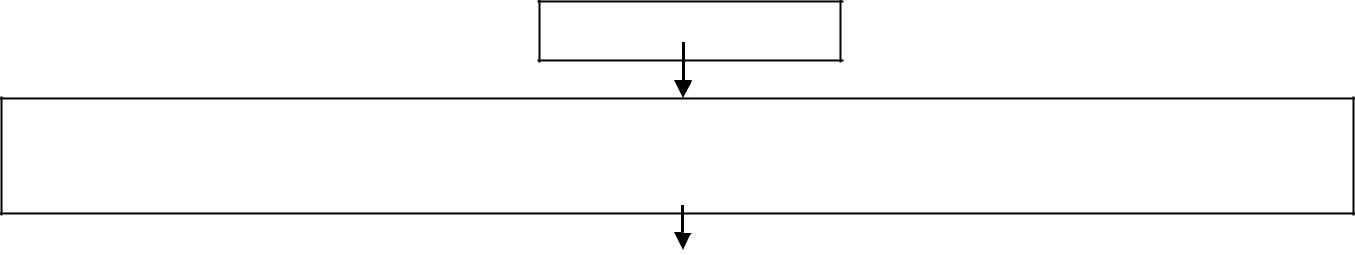 Hastanın trajı yapılır.     Hastanın, acil servis hekimi tarafından muayene, gerekli tetkik sonuçları ile değerlendirmesi yapılır.                 Konsültasyon gereği olup olamadığına karar verilir.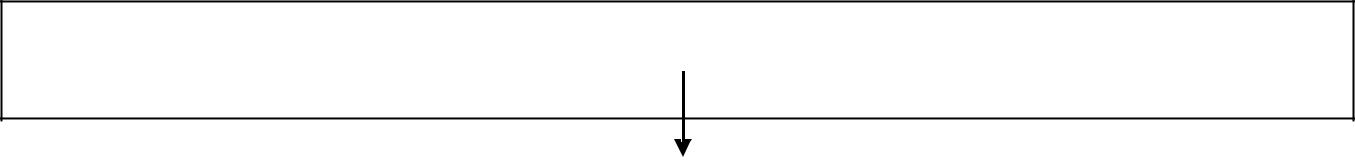                               Acil servis hekimi tarafında HBYS üzerinden konsültasyon istemi yapılır.                                             Bu istem hasta dosyasına  kaydedilir ve konsültan hekimi iç hat veya cep telefonu ile acil servise davet edilir.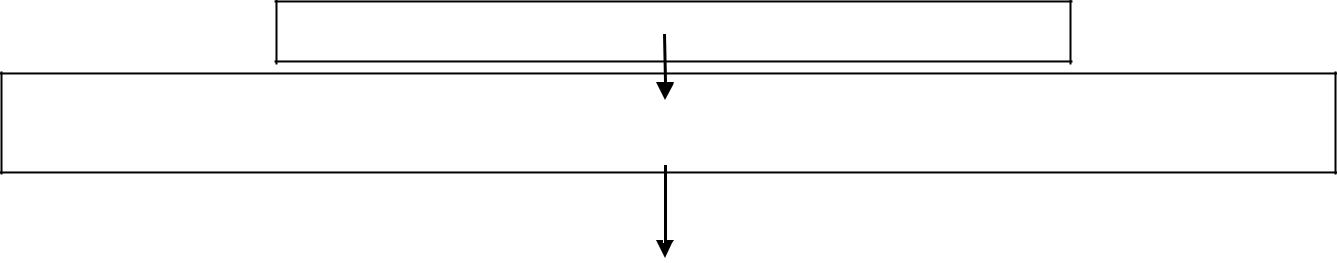 	Konsültan hekim tarafından hasta yerinde değerlendirilir.	               Hasta ile ilgili değerlendirme, tetkik ve tedavi önerileri sözlü olarak acil servis hekimie                   .                                                      bildirir.Acil servis hasta dosyasına kaydedilir.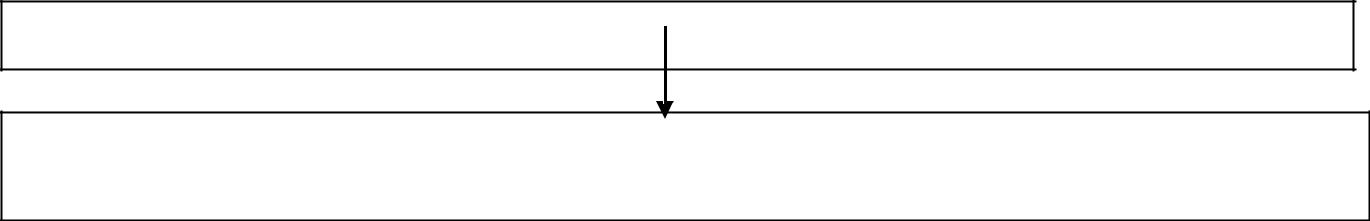                        Konsültan hekim tarafından HBYS üzerinden konsültasyon formunu doldurulur ve istem kapatılır.                                                  Konsültasyon sonucunda yatış önerilen hastaların yatış işlemleriHasta acil servise başvurur.Hastanın trajı yapılır.Hastanın, acil servis hekimi tarafından muayene, gerekli tetkik sonuçları ile değerlendirmesi yapılır. Konsültasyon gereği olup olamadığına karar verilir.Acil servis hekimi tarafında HBYS üzerinden konsültasyon istemi yapılır. Bu istem hasta dosyasına kaydedilir ve konsültan hekim iç hat veya cep telefonu ile acil servise davet edilir.Konsültan hekim tarafından hasta yerinde değerlendirilir.Hasta ile ilgili değerlendirme, tetkik ve tedavi önerileri sözlü olarak acil servis hekimine bildirilir. Acil servis hasta dosyasına kaydedilir.Konsültan hekim tarafından HBYS üzerinden konsültasyon formunu doldurulur ve istem kapatılır.Konsültasyon sonucunda yatış önerilen hastaların yatış işlemleri hasta yatış protokolüne göre gerçekleştirilir.onsültasyon işlemleri ile konsültasyon sonrası yatış işlemlerinin etkin şekilde yürütülebilmesini sağlamak amacıyla Acil servis ve hasta konsültasyon yapan klinik sorumlularının katıldığı 6 ayda bir ve gerektiğinde toplantılar yapılır. Toplantılarda, acil serviste konsültasyonu istenen hastalara yönelik vaka sunumları ve tartışmaları yapılır. Süreçlerin daha etkin şekilde sürdürülmesine yönelik gerekli görülen iyileştirmeler için kararlar alınır. Konsültasyon süreçlerine yönelik kayıtlar düzenli bir şekilde tutulur. “Toplantı Kayıt ve Takip Formu”na kaydedilir.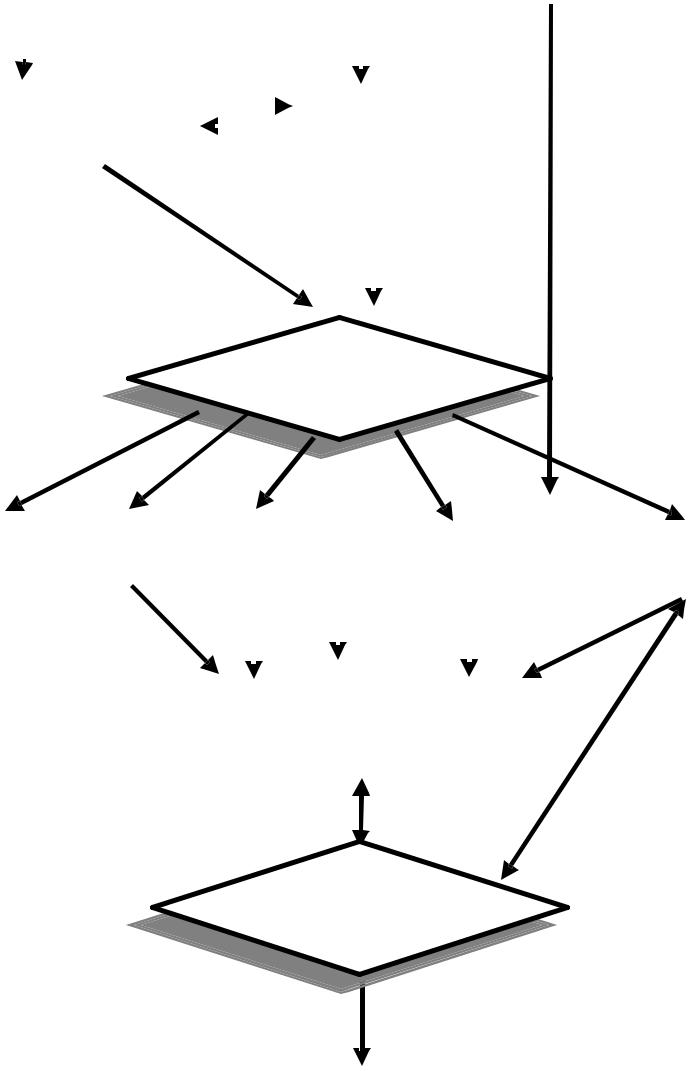 Bulgular,MuayeneBulguları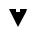 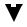 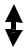 6.1.6.	Müşahede Süreci:6.1.6.1. Gözlem altına alınan hastaların güvenli ve etkili sağlık hizmeti almaları sağlanır. Müşahede odasına alınan hastaların kimlik doğrulaması Hasta Kimliği Doğrulama Talimatı doğrultusunda yapılır. Hasta mahremiyetine dikkat edilerek hastanın tıbbi öyküsü alınır. Hastanın tıbbi bilgileri ve öyküsü başka ilgililere aktarılırken gizlilik ilkesi korunarak gerekli özen gösterilir. Hasta dosyalarına, ilgili görevliler dışında ulaşımın engellenmesi için hekim, hemşire, tıbbi sekreter tarafından gerekli önlemler alınır.6.1.6.2.  Gözlem odaları, sağlık çalışanının hastaları izleyebileceği şekilde planlanmıştır.6.1.6.3. Gözlem altına alınan hastaların takipleri düzenli bir şekilde yapılır ve gözlem sürecine ait kayıtlar “Acil Servis Hasta Gözlem ve Muayene Formu” ile tutulur.6.1.6.4.  Her yatağın başında tıbbi gaz sistemine bağlı hasta başı paneli ve hemşire çağrı zili bulunur.6.1.7.	Sevk, Yatış Ve Taburcu Süreçleri: Yatış, sevk ve taburculuk işlemleri, aşağıda oluşturulan prosedür çerçevesinde gerçekleştirilir.6.1.7.1. Yatış: Acil serviste gerekli muayene, müdahale ve tetkik işlemleri yapılıp Acil tıp uzmanı veya ilgili branş uzmanı tarafından yatışına karar verilen hastalar “Acil Servis Hasta Triyaj, Gözlem ve Muayene Formu” ile ilgili kliniğe sağlık çalışanı eşliğinde transfer edilir. Acil servis sağlık çalışanı tarafından hastaya ait kişisel bilgiler ile bakım sürecine ilişkin bilgileri doğru ve eksiksiz bir şekilde iletilir. Acil servisten yatış kararı verilen hastaların acil servise başvuru saati ile yatış saati arasındaki süreler ölçülür. Yönetim tarafından analiz sonuçları değerlendirilerek kayıt altına alınır.6.1.7.2. Sevk: Sağlık tesisimiz ileri tetkik, tedavi ve yoğun bakım gereksinimi için hastaları sevk edebilir. Yeterli şartların sağlanamadığı ve ileri tetkik/tedavi için başka bir sağlık tesisine sevk gerektiren hallerde, hastanın sevk edileceği sağlık tesisinin belirlenmesi, sağlık tesisleri arasında hasta sevk ve nakil işlemlerinin koordinasyonu ve yürütülmesinden 112 KKM (Komuta Kontrol Merkezi) yetkili ve sorumludur. Hastaya ait kişisel bilgiler ile bakım sürecine ilişkin bilgiler doğru ve eksiksiz bir şekilde iletilir. Sevk işlemlerinde, acil serviste gerçekleştirilen tıbbi müdahaleleri içeren kayıtların bir nüshası hasta ile birlikte nakledilir. Hasta Transfer Talimatı doğrultusunda ilgili formlar doldurularak işlem yapılır.6.1.7.3. Taburculuk İşlemleri: Acil Hasta Bakım Süreci doğrultusunda Acil servise müracaat etmiş ve işlemleri bitmiş hastaların taburculuk işlemleri gerekli önerilerle birlikte, hasta ve yakınlarına taburculuk sonrası süreçle ilgili bilgiler verilerek “Acil Servis Hasta Ve Hasta Yakını Taburculuk Bilgilendirme Formu” na kaydedilir.6.1.7.4. Hasta Ve Yakınının Bilgilendirilmesi: Hastanın acil durumu giderilip tedavisi başlandıktan sonra hasta mahremiyetine dikkat edilerek “Hasta Bilgilendirme Ve Rıza Alma Talimatı” doğrultusunda hasta /hasta yakınları bilgilendirilerek rızası alınır.6.1.7.5. Zehirlenme Vakaları: Zehirlenme ön tanısı ile gelen hastalara ilgili alanda (durumuna göre kırmızı veya sarı alan) ilk müdahaleleri yapılır. 114 numaralı telefondan Ulusal Zehir Merkezi (UZEM) gerekli durumlarda aranarak vaka ile ilgili bilgiler alınır. Ayrıca “Zehirlenmeler Tanı ve Tedavi Rehberlerine” başvurularak hasta değerlendirilir.6.1.8.	Adli Vakalar: Adlî tabiplik hizmetleri esas olarak travmaya bağlı adlî vakalar(trafik kazaları, iş kazaları, yüksekten düşme, darp-cebir,delici-kesici alet yaralanmaları, ateşli silah yaralanması,kimyasal madde yaralanmaları vb.),suisid girişimler zehirlenmeler, Acil servise gelen tanıksız şüpheli ölümler, cinsel saldırı olgularının değerlendirilmesi ve bunlara ait adlî raporların düzenlenmesidir.6.1.8.1.  Acil servise gelen/getirilen adli vakalar adli odaya/durumuna uygun alana alınır.6.1.8.2.  Hastanın kimlik bilgileri alınır.6.1.8.3.  Adres ve telefon bilgileri alınır.6.1.8.4.  Olayın gerçekleştirildiği yer öğrenilir.6.1.8.5.  Olayın oluş şekli öğrenilir.6.1.8.6.  Sağlık tesisi polisine,155 veya jandarma bölgesiyse 156’ya haber verilir.6.1.8.7.  Hastanın tetkik ve tedavisi tamamlanınca “Genel Adli Muayene Raporu”u düzenlenir.6.1.8.8. Adli raporun bir nüshası polise/jandarmaya(teslim alınmadığı durumlarda bölge savcılığına veya emniyet müdürlüğüne üst yazı ile gönderilir.), bir nüshası acil servis /sağlık tesisi arşivinde saklanır.6.1.8.9. Yakalama veya nezarethaneye giriş durumu söz konusu ise, raporun bir nüshası sağlık tesisinde arşivlenir, ikinci nüshası gözaltına alınan kişiye, üçüncü nüshası ise soruşturma dosyasına eklenmek üzere ilgili kolluk görevlisine verilir.6.1.8.10. Gözaltı süresinin uzatılması veya yer değişikliği ya da nezarethaneden çıkış söz konusu ise, raporun bir nüshası sağlık tesisinde arşivlenir, iki nüshası ise raporu düzenleyen sağlık kuruluşunca kapalı ve mühürlü zarf içerisinde ilgili Cumhuriyet Başsavcılığına en seri şekilde gönderilir.6.1.8.11. Kişinin talep etmesi durumunda kendisi ile ilgili tüm bilgilere ulaşabilir.6.1.9.Acil Durum Ve Afet Yönetimi: Sağlık Tesisi Acil Durum Ve Afet Planı doğrultusunda işlemler gerçekleştirilir.KBRN ünitesi atık su deposunun bertarafı ve tahliyesi için Çevre Şehircilik İl Müdürlüğü ile iletişime geçilir.6.1.10.	Acil Sağlık Hizmeti Kapsamında Diğer Kurum Ve Kuruluşlar İle Koordinasyon Süreçleri: Acil sağlık hizmetlerinin sunulabilmesi, kesintisiz olarak, bir ekip anlayışı içinde yürütülmesi ve kısa zamanda ulaşılabilir olması ve tek merkezden yönetilmesini sağlamak amacıyla; Acil Sağlık Hizmetleri Şube Müdürlüğü, İl Ambulans Servisi Başhekimliği ve sağlık tesisi acil servisleri arasında koordinasyon sağlanır.6.1.10.1. Acil Sağlık Hizmetleri Şube Müdürlüğü: Müdürlük adına acil sağlık hizmetleri ile ilgili çalışmaları koordine eder, planlar, ildeki tüm ambulansları ruhsatlandırır ve denetimini yapar, hastane acil servislerini koordine eder ve denetler, acil sağlık hizmetleri ile ilgili tüm verileri toplar ve değerlendirir.6.1.10.2. İl Ambulans Servisi Başhekimliği: Ambulans hizmetlerinin il düzeyinde organizasyonunu, yönlendirilmesini, uygulanmasını ve değerlendirilmesini, hizmete katılan kurum ve kuruluşlar arasında işbirliğini sağlar.6.1.10.3. Hastane acil servisleri: kendilerine doğrudan başvuran veya il ambulans servisi başhekimliğine bağlı ekipler tarafından getirilen acil hasta ve yaralılara acil tıbbi müdahale yapmak, verilen hizmet ile ilgili kayıt tutmak ve gerektiğinde doğrudan veya bağlı oldukları kurum ve kuruluşları aracılığı ile merkeze geri bildirim yapmak zorundadır.6.1.11.	Acil Serviste Risk Yönetimi: “Risk Yönetim Prosedürü” doğrultusunda işlemler gerçekleştirilir.6.2. Karşılama, danışma, yönlendirme ve kayıt hizmetlerinin etkin şekilde sunulması:6.2.1.  Hasta kayıt işlemlerinin yapıldığı birim bulunur.6.2.2.  Karşılama, danışma ve yönlendirme hizmeti sunan birim bulunur.6.2.3. Karşılama, danışma, yönlendirme ve kayıt hizmeti verecek personel; acil servisin yapısı, ortalama vaka durumu ve özelliği göz önünde bulundurularak planlanır.6.2.4.  Gerektiğinde yabancı dil ve işaret dili bilen personel temin edilir.6.2.5.  Bu birimlerde çalışanlar, diğer hastane çalışanlarından ayırt edilebilecek kıyafet giyer.6.2.6.  Birim çalışanlarına Eğitim Planı doğrultusunda eğitim verilir.Eğitim programında asgari aşağıdaki konular yer alır:Hasta memnuniyetiHasta haklarıİletişim becerileri6.3. Kritik Vakalara Yönelik Tanı Ve Tedavi Algoritmaları:Hasta profili ve kurum öncelikleri dikkate alınarak acil serviste hizmet verilen kritik hasta grupları belirlenir.Türkiye Kamu Hastaneleri Kurumu, İzleme, Ölçme ve Değerlendirme Kurumu Başkan Yardımcılığı Verimlilik ve Kalite Yönetim Daire Başkanlığı Klinik Karar Verme Rehberi doğrultusunda sağlık tesisimizde tanımlanmış kritik hasta gruplarına hizmet verilir. Kritik hasta grupları için asgari:6.3.1.  Akut Miyokard Enfarktüsü6.3.2.  Kardiyak arrestBelirlenen hasta grupları için acil serviste uygulanması gereken, tanı, tedavi ve takip işlemlerine yönelik algoritmalar “Klinik Karar Verme Rehberi”nde mevcuttur.Kritik vakalarda müdahale ve tedavi önceliklerini belirlemeye yönelik olarak planlama yapılır.6.3.1.	Acil servise ambulans aracılığıyla gelen hastalara müdahaleye ilişkin planlama:6.3.1.1.  Gelen vakalar ambulans girişi olarak tanımlanan alandan içeriye alınır.6.3.1.2.  Vaka, durumuna uygun ilgili alana alınır.6.3.1.3.  Vakanın naklini sağlayan ekipten vaka hakkında bilgi alınarak hasta teslim alınır.6.3.1.4. “112 İl Ambulans Servisi Ambulans Kayıt Formu” hekim tarafından kaşelenip, imzalanarak teslim alınır. Formun bir nüshası sağlık tesisinde kalır. İki nüshası da vakayı getiren ekibe verilir.6.4.	Materyal/Numunenin Transferi: Teşhis ve tedavi sürecinde, hasta ve hastaya ait materyal/numunenin transferi, pnömatik sistem/hastane personeli tarafından gerçekleştirilir.6.5.	Görüntüleme Hizmetleri: Acil servise gelen hastalara röntgen, MR, BT,USG istenmesi durumunda hastane otomasyon sistemi/istek formu doldurulup hasta, ilgili personel eşliğinde görüntüleme ünitesine yönlendirilir. Acil durumlarda USG ve röntgen işlemleri ihtiyaç halinde hasta başında yapılır. Çekim sonrası hastaya ait görüntüler PACS sistemine aktarılır. İlgili hekimler tarafından değerlendirilir. MR, BT,USG işlemleri radyologlar tarafından raporlandırılır.6.6.	KPR (Kardio Pulmoner Resüsitasyon) Eğitimleri: Acil serviste görev yapan sağlık çalışanları yılda en az bir kez; KPR ve İleri Yaşam Desteği, Acil servis çalışanlarına iletişim becerilerinin geliştirilmesi ve kriz yönetimine yönelik eğitimler “Yıllık Eğitim Planı” doğrultusunda alır. “Eğitim Katılım Formu” ile eğitim alanların kaydı tutulur.6.7. Hastane Bünyesinde Bulunan Ambulanslara/Hasta Nakil Araçlarına Yönelik Düzenleme: Ambulans/hasta nakil aracında bulunması gereken ilaç, malzeme ve cihazlar tanımlanıp “Ambulansta Bulundurulan Tıbbi Cihaz, Araç- Gereç Ve Malzeme Takip Formu” ile takip edilir. İlaç ve malzemelerin minimum, maksimum ve kritik stok seviyeleri belirlenerek, stok durumları günlük olarak takip edilir, miat takipleri yapılır. Bütün tıbbi ekipman çalışır durumdadır ve düzenli aralıklarla kalibrasyonları “Tıbbi Cihaz Bakım Ve Kalibrasyon Planı” doğrultusunda yapılır. Tıbbi atık kapları ve poşetleri bulunur.Ambulansın/hasta nakil aracının tıbbi malzemelerin günlük temizlik, dezenfeksiyon ve sterilizasyon işlemleri “Ambulans Temizlik Planı” doğrultusunda yapılarak “Ambulans Temizlik Takip Formu” ile kayıt altına alınır. Sedye, kızakları ve emniyet kemerinin kullanılabilir durumda olmasına yönelik günlük kontroller yapılmalıdır. Kullanılması gereken kişisel koruyucu ekipmanlar “Kişisel Koruyucu Ekipman Listesi” nde tanımlanmıştır. Haftalık olarak takipleri yapılarak “Kişisel Koruyucu Ekipman Kontrol Formu” ile kayıt altına alınır.6.8.	Acil serviste hast ave çalışanların can ve mal güvenliğinin sağlanması:Can ve mal güvenliği açısından oluşabilecek riskler Hastane Risk Değerlendirme raporunda alınması gereken önlemlerle birlikte belirlenmiştir.Ayrıca hastanemizde Acil servisinde 24 saat boyunca güvenlik görevlisi, genel kullanım alanlarını çeken ve 2 ay boyunca geriye dönük kayıtları saklanan kamera sistemi ve Beyaz Kod çağrı sistemi mevcuttur.İLGİLİ DOKÜMANLAR:7.1. Genel Adli Muayene Raporu7.2. Genel Sağlık Sigortası Talep Formu7.3. Tabiplik İşlemlerinin Yürütülmesi Hakkındaki Yönetmelik7.4. Genel Adli Muayene Raporu ve Geçici Adli Rapor Formu7.5. İlaç Yönetimi Prosedürü7.6. Acil Servis Hasta Gözlem ve Muayene Formu7.7. Eğitim Planı7.8. Eğitim Katılım Formu7.9. Klinik Karar Verme Rehberi7.10.  Kişisel Koruyucu Ekipman Listesi7.11.  Kişisel Koruyucu Ekipman Kontrol Formu7.12.  112 İl Ambulans Servisi Ambulans Kayıt Formu7.13.  Ambulans Temizlik Planı7.14.  Ambulans Temizlik Takip Formu7.15.  Ambulansta Bulundurulan Tıbbi Cihaz, Araç- Gereç Ve Malzeme Takip FormuRENKALAN VE VAKA NİTELİĞİALAN VE VAKA NİTELİĞİÖRNEK DURUMLARAyaktan başvuran, genel durumuAyaktan başvuran, genel durumuAyaktan başvuran, genel durumuYüksek risk taşımayan ve hafif derecedeki her türlü ağrıAyaktan başvuran, genel durumuAyaktan başvuran, genel durumuAyaktan başvuran, genel durumuAktif yakınması olmayan düşük riskli hastalık öyküsüYEŞİLitibariyle stabil olan ve ayaktanitibariyle stabil olan ve ayaktanitibariyle stabil olan ve ayaktanAktif yakınması olmayan düşük riskli hastalık öyküsüYEŞİLitibariyle stabil olan ve ayaktanitibariyle stabil olan ve ayaktanitibariyle stabil olan ve ayaktanGenel durumu ve hayati bulguları stabil olan hastada her türlü basit belirtYEŞİLtedavisi sağlanabilecek basit sağlıktedavisi sağlanabilecek basit sağlıktedavisi sağlanabilecek basit sağlıkGenel durumu ve hayati bulguları stabil olan hastada her türlü basit belirtALANtedavisi sağlanabilecek basit sağlıktedavisi sağlanabilecek basit sağlıktedavisi sağlanabilecek basit sağlıkBasit yaralar-küçük sıyrıklar, dikiş gerektirmeyen basit kesilerALANsorunları bulunan hastalar. Beşli triaj sorunları bulunan hastalar. Beşli triaj sorunları bulunan hastalar. Beşli triaj Basit yaralar-küçük sıyrıklar, dikiş gerektirmeyen basit kesilersorunları bulunan hastalar. Beşli triaj sorunları bulunan hastalar. Beşli triaj sorunları bulunan hastalar. Beşli triaj Kronik belirtileri olan ve genel durumu iyi olan davranışsal ve psikolojiksistemi uygulanıyorsa T4-T5 busistemi uygulanıyorsa T4-T5 busistemi uygulanıyorsa T4-T5 buKronik belirtileri olan ve genel durumu iyi olan davranışsal ve psikolojiksistemi uygulanıyorsa T4-T5 busistemi uygulanıyorsa T4-T5 busistemi uygulanıyorsa T4-T5 buT4: Bir kaynak gereksinimi olan vaka tiplerialanda değerlenecektir.alanda değerlenecektir.alanda değerlenecektir.T4: Bir kaynak gereksinimi olan vaka tiplerialanda değerlenecektir.alanda değerlenecektir.alanda değerlenecektir.T5: Kaynak gereksinimi olmayan vaka tipleriT5: Kaynak gereksinimi olmayan vaka tipleriDiastolik>110 mmHg, Sistolik>180 mmHg olan kan basıncı yüksekliğiHerhangi bir nedenle orta derecede kan kaybıYardımcı solunum kaslarının solunuma katılmadığı orta derecede solunumT2: Hayatı tehdit etme olasılığı,T2: Hayatı tehdit etme olasılığı,T2: Hayatı tehdit etme olasılığı,Nöbet geçirme öyküsü (uyanık)uzuv kaybı riski ve önemli morbiditeuzuv kaybı riski ve önemli morbiditeuzuv kaybı riski ve önemli morbiditeAteş yüksekliği olan onkoloji hastası veya steroid kullanan hastaoranı olan durumlaroranı olan durumlaroranı olan durumlarİnatçı kusmaAmnezi ile birlikte kafa travması olan ancak bilinci açık hastaKardiyak öykü ile uyumlu olmayan göğüs ağrısı65 yaş üstü karın ağrısı olan hastaŞiddetli karın ağrısı olan hastaDeformite, ciddi laserasyon ve ezilme yaralanması içeren ekstremite yaralaSARISARISuistimal riski veya şüphesi olan çocukSARISARIStresli ve kendine zarar verme riski olan hastaALANALANStresli ve kendine zarar verme riski olan hastaALANALANBasit kanamalarBasit kanamalarGöğüs ağrısı ve solunum sıkıntısı olmayan basit göğüs yaralanmalarıSolunum sıkıntısı olmayan yutma zorluğuBilinç kaybı olmayan minör kafa travmalarıDehidratasyon belirtileri olmayan kusma ve ishallerNormal görme fonksiyonu olan göz inflamasyonları veya gözde yabancı cisimMinör ekstremite travması (ayak bileği burkulması, muhtemel basit fraktü gerektirenT3: Orta ve uzamış dönem belirtileri olan veT3: Orta ve uzamış dönem belirtileri olan veT3: Orta ve uzamış dönem belirtileri olan vekomplike olmayan laserasyon) normal vital bulgularT3: Orta ve uzamış dönem belirtileri olan veT3: Orta ve uzamış dönem belirtileri olan veT3: Orta ve uzamış dönem belirtileri olan veŞiddetli olmayan karın ağrısıciddiyet potansiyeli taşıyan durumlar.ciddiyet potansiyeli taşıyan durumlar.ciddiyet potansiyeli taşıyan durumlar.Zarar verme riski olmayan davranış bozukluğu olan hastalarZarar verme riski olmayan davranış bozukluğu olan hastalarT2: Vital bulguları bozulmuş, iki ve üzeri kaynak gereksinimi olan vaka tipleriT3:Vital bulguları stabil, iki ve üzeri kaynak gereksinimi olan vaka tipleriT1: Kırmızı alan olarak kabul edilenT1: Kırmızı alan olarak kabul edilenT1: Kırmızı alan olarak kabul edilenKardiyak arresttüm vakalar bu kategoridetüm vakalar bu kategoridetüm vakalar bu kategorideKardiyak arrestdeğerlendirilir.değerlendirilir.değerlendirilir.Solunumsal arrestKategori 1: Hayatı tehdit eden ve hızlıKategori 1: Hayatı tehdit eden ve hızlıKategori 1: Hayatı tehdit eden ve hızlıHavayolu tıkanıklığı riskiMajor çoklu travmaagresif yaklaşım ve acil olarak eşagresif yaklaşım ve acil olarak eşagresif yaklaşım ve acil olarak eşMajor çoklu travmaKIRMIZIzamanlı değerlendirme ve tedavizamanlı değerlendirme ve tedavizamanlı değerlendirme ve tedaviSolunum sayısı < 10/dakikaKIRMIZIgerektiren durumlar. Bu durumlardagerektiren durumlar. Bu durumlardagerektiren durumlar. Bu durumlardaSistolik Kan BasıncıALANgerektiren durumlar. Bu durumlardagerektiren durumlar. Bu durumlardagerektiren durumlar. Bu durumlardaSistolik Kan BasıncıALANhasta hiç bekletilmeden kırmızı alana alınır.hasta hiç bekletilmeden kırmızı alana alınır.İlaç aşırı alımı olan hastanın yanıtsız veya hipoventilasyonda olmasıİlaç aşırı alımı olan hastanın yanıtsız veya hipoventilasyonda olmasıİlaç aşırı alımı olan hastanın yanıtsız veya hipoventilasyonda olmasıİlaç aşırı alımı olan hastanın yanıtsız veya hipoventilasyonda olmasıİlaç aşırı alımı olan hastanın yanıtsız veya hipoventilasyonda olmasıİlaç aşırı alımı olan hastanın yanıtsız veya hipoventilasyonda olmasıKardiyak ağrıya benzer göğüs ağrısıKardiyak ağrıya benzer göğüs ağrısıYardımcı solunum kaslarının solunuma katıldığı veya bakılabiliyor ise pulseoksimetriYardımcı solunum kaslarının solunuma katıldığı veya bakılabiliyor ise pulseoksimetriYardımcı solunum kaslarının solunuma katıldığı veya bakılabiliyor ise pulseoksimetriYardımcı solunum kaslarının solunuma katıldığı veya bakılabiliyor ise pulseoksimetriYardımcı solunum kaslarının solunuma katıldığı veya bakılabiliyor ise pulseoksimetriYardımcı solunum kaslarının solunuma katıldığı veya bakılabiliyor ise pulseoksimetriYardımcı solunum kaslarının solunuma katıldığı veya bakılabiliyor ise pulseoksimetrideğerinin<%90’nın altında olduğu ciddi nefes darlığı olan hastalardeğerinin<%90’nın altında olduğu ciddi nefes darlığı olan hastalardeğerinin<%90’nın altında olduğu ciddi nefes darlığı olan hastalardeğerinin<%90’nın altında olduğu ciddi nefes darlığı olan hastalardeğerinin<%90’nın altında olduğu ciddi nefes darlığı olan hastalarŞiddetli stridor veya yutkunma güçlüğü ile beraber olan havayolu tıkanıklığı riskiŞiddetli stridor veya yutkunma güçlüğü ile beraber olan havayolu tıkanıklığı riskiŞiddetli stridor veya yutkunma güçlüğü ile beraber olan havayolu tıkanıklığı riskiŞiddetli stridor veya yutkunma güçlüğü ile beraber olan havayolu tıkanıklığı riskiŞiddetli stridor veya yutkunma güçlüğü ile beraber olan havayolu tıkanıklığı riskiŞiddetli stridor veya yutkunma güçlüğü ile beraber olan havayolu tıkanıklığı riskiDolaşım bozukluğuDolaşım bozukluğu-Nemli, soğuk deri, perfüzyon bozukluğu-Nemli, soğuk deri, perfüzyon bozukluğuKategori 2: Hayatı tehdit etme olasılığıKategori 2: Hayatı tehdit etme olasılığıKategori 2: Hayatı tehdit etme olasılığıKategori 2: Hayatı tehdit etme olasılığı-Kalp hızı<50 veya >150 olması-Kalp hızı<50 veya >150 olmasıyüksek olan ve 10 dakikayüksek olan ve 10 dakikayüksek olan ve 10 dakika-Hemodinamik bulgularla beraber olan hipotansiyon-Hemodinamik bulgularla beraber olan hipotansiyon-Hemodinamik bulgularla beraber olan hipotansiyon-Hemodinamik bulgularla beraber olan hipotansiyoniçerisinde değerlendirilip tedavi edilmesiiçerisinde değerlendirilip tedavi edilmesiiçerisinde değerlendirilip tedavi edilmesiiçerisinde değerlendirilip tedavi edilmesiAkut hemiparazi/disfaziAkut hemiparazi/disfazigerekli durumlar.gerekli durumlar.gerekli durumlar.Letarji ile birlikte ateş (her yaş)Letarji ile birlikte ateş (her yaş)İrrigasyon gerektiren asit/alkali ile göz temasıİrrigasyon gerektiren asit/alkali ile göz temasıİrrigasyon gerektiren asit/alkali ile göz temasıİrrigasyon gerektiren asit/alkali ile göz temasıMajor fraktür veya ampütasyon gibi ciddi lokalize travmaMajor fraktür veya ampütasyon gibi ciddi lokalize travmaMajor fraktür veya ampütasyon gibi ciddi lokalize travmaMajor fraktür veya ampütasyon gibi ciddi lokalize travmaHerhangi bir nedenle olan ciddi ağrıHerhangi bir nedenle olan ciddi ağrı-Önemli sedatif veya diğer toksik maddelerin oral alımı-Önemli sedatif veya diğer toksik maddelerin oral alımı-Önemli sedatif veya diğer toksik maddelerin oral alımı-Önemli sedatif veya diğer toksik maddelerin oral alımıDavranışsal/PsikiyatrikDavranışsal/Psikiyatrik-Şiddet içeren agresif davranışlar-Şiddet içeren agresif davranışlar-Kendine veya diğerlerine zarar veren davranışla-Kendine veya diğerlerine zarar veren davranışla-Kendine veya diğerlerine zarar veren davranışla-Kendine veya diğerlerine zarar veren davranışlaSORUMLUACİL HASTA BAKIM SÜRECİACİL HASTA BAKIM SÜRECİACİL HASTA BAKIM SÜRECİACİL HASTA BAKIM SÜRECİACİL HASTA BAKIM SÜRECİACİL HASTA BAKIM SÜRECİACİL HASTA BAKIM SÜRECİACİL HASTA BAKIM SÜRECİACİL HASTA BAKIM SÜRECİACİL HASTA BAKIM SÜRECİACİL HASTA BAKIM SÜRECİACİL HASTA BAKIM SÜRECİACİL HASTA BAKIM SÜRECİACİL HASTA BAKIM SÜRECİACİL HASTA BAKIM SÜRECİACİL HASTA BAKIM SÜRECİACİL HASTA BAKIM SÜRECİACİL HASTA BAKIM SÜRECİACİL HASTA BAKIM SÜRECİACİL HASTA BAKIM SÜRECİACİL HASTA BAKIM SÜRECİACİL HASTA BAKIM SÜRECİACİL HASTA BAKIM SÜRECİKONTROLKAYITONAYSORUMLUACİL HASTA BAKIM SÜRECİACİL HASTA BAKIM SÜRECİACİL HASTA BAKIM SÜRECİACİL HASTA BAKIM SÜRECİACİL HASTA BAKIM SÜRECİACİL HASTA BAKIM SÜRECİACİL HASTA BAKIM SÜRECİACİL HASTA BAKIM SÜRECİACİL HASTA BAKIM SÜRECİACİL HASTA BAKIM SÜRECİACİL HASTA BAKIM SÜRECİACİL HASTA BAKIM SÜRECİACİL HASTA BAKIM SÜRECİACİL HASTA BAKIM SÜRECİACİL HASTA BAKIM SÜRECİACİL HASTA BAKIM SÜRECİACİL HASTA BAKIM SÜRECİACİL HASTA BAKIM SÜRECİACİL HASTA BAKIM SÜRECİACİL HASTA BAKIM SÜRECİACİL HASTA BAKIM SÜRECİACİL HASTA BAKIM SÜRECİACİL HASTA BAKIM SÜRECİKRİTERLERİKAYITONAYKRİTERLERİDoktorSağlıkGenelPersoneli,Karşılama, Yönlendirme ve DanışmaKarşılama, Yönlendirme ve DanışmaKarşılama, Yönlendirme ve DanışmaKarşılama, Yönlendirme ve DanışmaKarşılama, Yönlendirme ve DanışmaKarşılama, Yönlendirme ve DanışmaKarşılama, Yönlendirme ve DanışmaKarşılama, Yönlendirme ve DanışmaKarşılama, Yönlendirme ve DanışmaKarşılama, Yönlendirme ve DanışmaKarşılama, Yönlendirme ve DanışmaKarşılama, Yönlendirme ve DanışmaKarşılama, Yönlendirme ve DanışmaKarşılama, Yönlendirme ve DanışmaKarşılama, Yönlendirme ve DanışmaKarşılama, Yönlendirme ve DanışmaKarşılama, Yönlendirme ve DanışmaKarşılama, Yönlendirme ve DanışmaKarşılama, Yönlendirme ve DanışmaGenelPersoneli,Karşılama, Yönlendirme ve DanışmaKarşılama, Yönlendirme ve DanışmaKarşılama, Yönlendirme ve DanışmaKarşılama, Yönlendirme ve DanışmaKarşılama, Yönlendirme ve DanışmaKarşılama, Yönlendirme ve DanışmaKarşılama, Yönlendirme ve DanışmaKarşılama, Yönlendirme ve DanışmaKarşılama, Yönlendirme ve DanışmaKarşılama, Yönlendirme ve DanışmaKarşılama, Yönlendirme ve DanışmaKarşılama, Yönlendirme ve DanışmaKarşılama, Yönlendirme ve DanışmaKarşılama, Yönlendirme ve DanışmaKarşılama, Yönlendirme ve DanışmaKarşılama, Yönlendirme ve DanışmaKarşılama, Yönlendirme ve DanışmaKarşılama, Yönlendirme ve DanışmaKarşılama, Yönlendirme ve DanışmaDurumuOtomasyonDoktorSekreterDurumuOtomasyonDoktorSekreterKimlikKimlikDoktor,BilgileriDoktor,TriajTriajTriajKayıtKayıtKayıtBilgileriDoktor,TriajTriajTriajKayıtKayıtKayıtKontrolüSağlıkKontrolüSağlıkVital veOtomasyonDoktorPersoneli,Vital veOtomasyonDoktorPersoneli,KlinikSekreterKlinikSekreterBulgularBulgularKimlikKimlikBilgileriDoktor,                              İlk Muayene                              İlk Muayene                              İlk Muayene                              İlk Muayene                              İlk Muayene                              İlk Muayene                              İlk Muayene                              İlk Muayene                              İlk Muayene                              İlk MuayeneKontrolüSağlıkVital veOtomasyonDoktorPersoneliKlinikPersoneliKlinikBulgularVital veDoktor,TaburcuTaburcuGirişimGirişimGirişimGirişimGirişimGözlemGözlemGözlemGözlemGözlemResusitasyonResusitasyonResusitasyonResusitasyonResusitasyonResusitasyonKonsültasyonKlinikSağlıkBulgularOtomasyonDoktorPersoneliBulgularPersoneliPersoneliSağlıkTetkikTetkikTetkikTetkikTetkikTetkikTetkikTetkikSağlıkTetkikTetkikTetkikTetkikTetkikTetkikTetkikTetkikSağlıkTetkikOtomasyonDoktorPersoneliSonuçlarıOtomasyonDoktorPersoneliSonuçlarıSekreterDoktorTetkikDoktorTıbbi KararTıbbi KararTıbbi KararTıbbi KararTıbbi KararTıbbi KararTıbbi KararTıbbi KararSonuçları,OtomasyonDoktorTıbbi KararTıbbi KararTıbbi KararTıbbi KararTıbbi KararTıbbi KararTıbbi KararTıbbi KararSonuçları,OtomasyonDoktorTıbbi KararTıbbi KararTıbbi KararTıbbi KararTıbbi KararTıbbi KararTıbbi KararTıbbi KararVital veVital veTetkikSevk evrakıTetkikSevk evrakıTetkikSevk evrakıTetkikSevk evrakıTaburcuTaburcuTaburcuSevkSevkSevkExExExİlgili Kliniğeİlgili KliniğeTetkikSevk evrakıTaburcuTaburcuTaburcuSevkSevkSevkExExExİlgili Kliniğeİlgili KliniğesonuçlarıOtomasyonYatış KararıYatış KararısonuçlarıOtomasyonDoktorYatış KararıYatış KararıVital veYatış dosyasıDoktorDoktorYatış KararıYatış KararıVital veYatış dosyasıDoktorDoktorVital veYatış dosyasıDoktorSağlıkKlinikAdli raporDoktorSağlıkKlinikAdli raporPersoneliAdli RaporAdli RaporAdli RaporAdli RaporMorgMorgBilgilendirmeBilgilendirmebulgularDefteriMorgBilgilendirmeBilgilendirmeAdli raporÖlüm TutanağıMorgAdli raporÖlüm TutanağıGörevlisiGörevlisiHasta OnayıHasta Onayı6.3.3.İnme6.3.4.Travma6.3.5.Psikiyatrik aciller6.3.6.Zehirlenme6.3.7.İntihar girişimi6.3.8.Onkolojik aciller